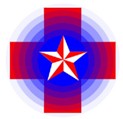 ___   _   _   _   _   _   _   _   _   _   _   _   _   _   _   _   _   _   _   _   __   _   _   _   _   _   _   _   _ 	PATIENT INFORMATIONToday’s Date: 	Chart Number:_ 	Patient Name: 	DOB: 	Height: 	Weight: 	The cause of your visit with us today?	Date of Injury:__ 	(circle one) Vehicle Incident:	Yes   NoWhat other imaging studies have you had recently?Date:_ 	Type of Exam: 	_ Place: 	Results:	 Date:_ 	Type of Exam: 	_ Place: 	Results:	 Date:_ 	Type of Exam: 	_ Place: 	Results:	 Are you taking Metformin Hydrochloride (Glucophage, Glucovance, Avandament, Metaglip)?BUN 	Creatine 	N/A 	_ Last Drawn__ 	Have you taken anything for anxiety or claustrophobia today?   Yes   NoIf yes, What medication:_ 	Dosage/Mg: 	__(Female Patients Only)Pregnancy Disclosure:Patients Name: 	_ DOB:  	Referring Physician: 	Date:  	Is it possible that you might be pregnant at this time?  Y/NDate of last pregnancy test 	_Results_ 	Have you had a tubal ligation or hysterectomy? Y/NIf so when? _ 	Last menstrual period?  	Do you have an IUD? Y/N   If yes which type 	I __ 	_ give consent for an _           procedure. I have been counseled regarding risks in reference to radioactive exposure during this elective procedure. You may be required to take a pregnancy test prior to an exam.Patient Signature: _ 		_ Patient Print: 	__    _ Witness: 			_100% Veteran Owned and Operated	R 052216